Консультация для родителей.Опыты и эксперименты с водой дома. 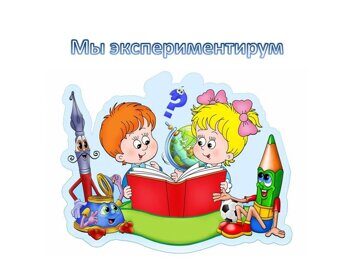 Детское экспериментирование - это один из ведущих видов деятельности дошкольника. Очевидно, что нет более пытливого исследователя, чем ребенок. Маленький человечек охвачен жаждой познания и освоения огромного нового мира. Исследовательская деятельность детей может стать одним из условий развития детской любознательности, а в конечном итоге познавательных интересов ребенка. В нашей группе уделяется много внимания детскому экспериментированию. Организуется исследовательская деятельность детей, создаются специальные проблемные ситуации, проводятся занятия. Созданы условия для развития детской познавательной деятельности.      Несложные опыты и эксперименты можно организовать и дома. Для того не требуется больших усилий, только желание, немного фантазии и конечно, некоторых знаний.Любое место в квартире может стать местом для эксперимента.Совет: никогда не пренебрегайте мнениями ребенка по какому-либо обсуждаемому вами вопросу, даже если его мнение вам кажется наивным. Все имеют права на свою точку зрения, даже неправильную. Важно найти истину вместе с ребенком или же вдвоем доказать обратное.Цель экспериментирования - вести детей вверх ступень за ступенью в познании окружающего мира. Ребенок научится определять наилучший способ решения встающих перед ним задач и находить ответы на возникающие вопросы.Для этого необходимо соблюдать некоторые правила:1.   Установите цель эксперимента: для чего мы проводим опыт.2.   Подберите материалы: список всего необходимого для проведения опыта.3.   Обсудите процесс: поэтапные инструкции по проведению эксперимента.4.   Подведите итоги: точное описание ожидаемого результата. 5.   Объясните почему? Доступными для ребенка словами.Эксперименты, которые можно провести родителям дома с детьми: 1. Какую форму принимает вода?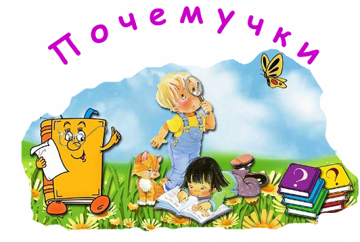 Вода не имеет формы и принимает форму того сосуда, в который она налита. Пусть дети нальют ее в емкость разной формы и разного размера. Вспомните с детьми, где и как разливаются лужи 2. Есть ли у воды вкус?Спросите перед опытом: «Какого вкуса вода?»После этого дайте детям попробовать питьевую воду. Затем в один стакан положите немного соли, в другой сахар, размешайте и дайте детям попробовать. Спросите: «Какой вкус приобрела теперь вода?» Объясните, что вода приобретает вкус того вещества, которое в него добавлено. 3.Чем пахнет вода?Перед началом опыта задайте вопрос: «Чем пахнет вода?» Дайте детям три стакана из предыдущих опытов (чистую, с солью, с сахаром). Предложите понюхать. Затем капните в один из них (дети не должны это видеть — пусть закроют глаза), например, раствор валерианы. Пусть понюхают. Что же это значит? Скажите ребенку, что вода начинает пахнуть теми веществами, которые в нее положены (например яблоком или смородиной в компоте, мясом в бульоне).4. Зачем нужна вода растениям?Нарежьте веточки быстро распускающихся деревьев или кустарников (тополь, береза, смородина). Возьмите сосуд с водой. Рассмотрите с детьми веточки (они должны быть только с почками, без листьев) и поставьте их в сосуд с водой. Объясните, что одно из важных свойств воды — давать жизнь всему живому. Пройдет время, и веточки оживут, а тополиные ветки могут даже пустить корни. 5. Вода не имеет цветаПусть дети добавят краски в стаканы и тщательно перемешают, чтобы они полностью растворились. А также покажите им чай, кофе, компот, кисель. Пусть ребята убедятся, что вода окрашивается в цвет того вещества, которое положено в воду. Кроме того, покажите им, что интенсивность цвета зависит от количества вещества. 6. Вода смачивает и очищает предметы Возьмите бумажную салфетку и осторожно положите ее в широкий сосуд на поверхность воды. Объясните, что вода проникает в волокна ткани и смачивает ее.Правила при работе с водой:Коль с водой имеем дело,Рукава засучим смело.Пролил воду — не беда:Тряпка под рукой всегда.Фартук — друг: он нам помог,И никто здесь не промок.Правила при окончании работы:Ты работу завершил?Все на место положил?«Фокусы на кухне»С лимоном.Понадобятся:Стакан с водой.Лимон.Кладем лимон в воду – плавает на поверхности. Очищаем от кожуры и вновь кладем в воду – лимон стремительно погружается на дно.С яйцом.Понадобиться:Сырое яйцо.Стакан с водой.Соль.Положите сначала  яйцо в стакан с чистой водой – яйцо опуститься на дно.Выньте яйцо и растворите в нём соль.Опустите яйцо обратно – яйцо будет плавать на поверхности.
Желаем вам успехов в совместной опытническойи экспериментальной деятельности с вашими детьми!